Отчет о проведении акции «Добрая суббота»В МКОУ «Дитуншимахинская ООШ»  23.01.21 года прошла акция «Добрая суббота»В рамках проведения акции «Добрая суббота» 23 января  класснымируководителями проведены классные часы на тему: « Доброта творитчудеса», «Тепло доброго слова», «Дорогою добра», «Добро и зло».    В 1-2 классах дети слушали стихи, обыгрывали ситуации и размышляли о том, что доброту можно дарить по- разному,говорили о добрых словах и делах. Оформилифотовыставу и выставку рисунков. Вторые классы провели викторину«Добро и зло в сказках».      Для ученико в 3  класса классный руководитель Саидова Э.И провела урок Доброты. Ребята высказали своё  мнение о том, что такое добро и что такое зло. В конце занятия дети изготовили одну общую аппликацию, которую назвали « Наш общий дом».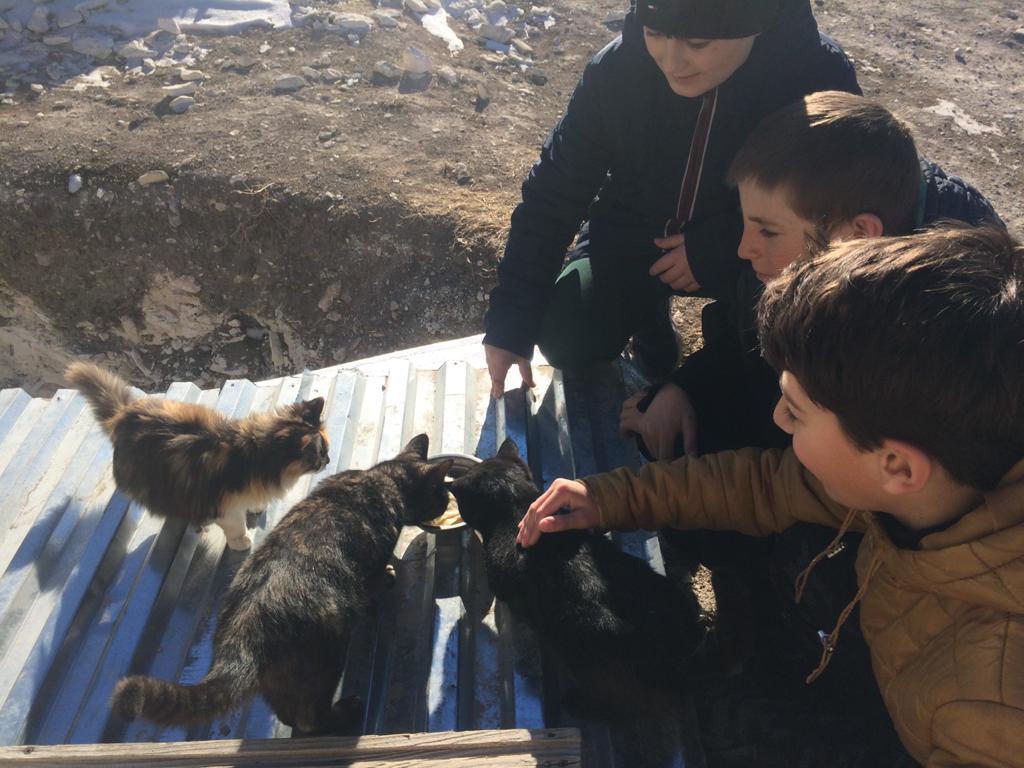  В 4-ом классе классным руководителем Саидовой Р.М былпроведен классный час – «Дорогою добра». С ребятами была проведенабеседа о общечеловеческих качествах - доброте, милосердии, сострадании иих значимости в системе человеческих отношений.С большим желанием и интересом принимали участие ребята в акции«Почта добра». Она работала в течение недели, и многие учителя, родители,ребята успели получить письма – пожелания от друзейБольшую работу проделали ученики 5-го  класса с классным руководителем Ибрагимовой М.М.Это дежурство, игры на переменах, помощь школьникам, изготовление и раздача сердечек всем учителям.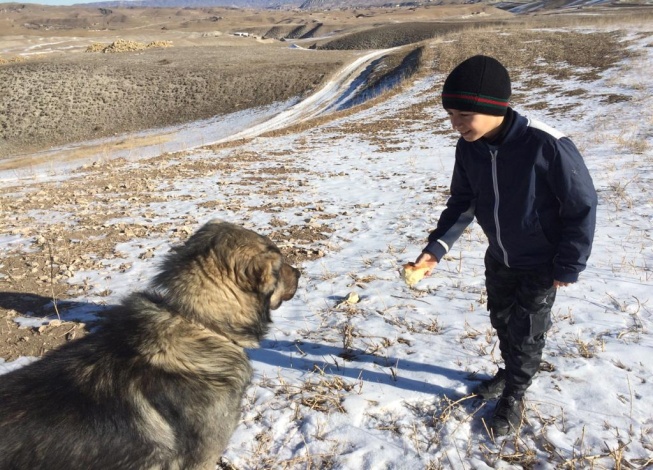 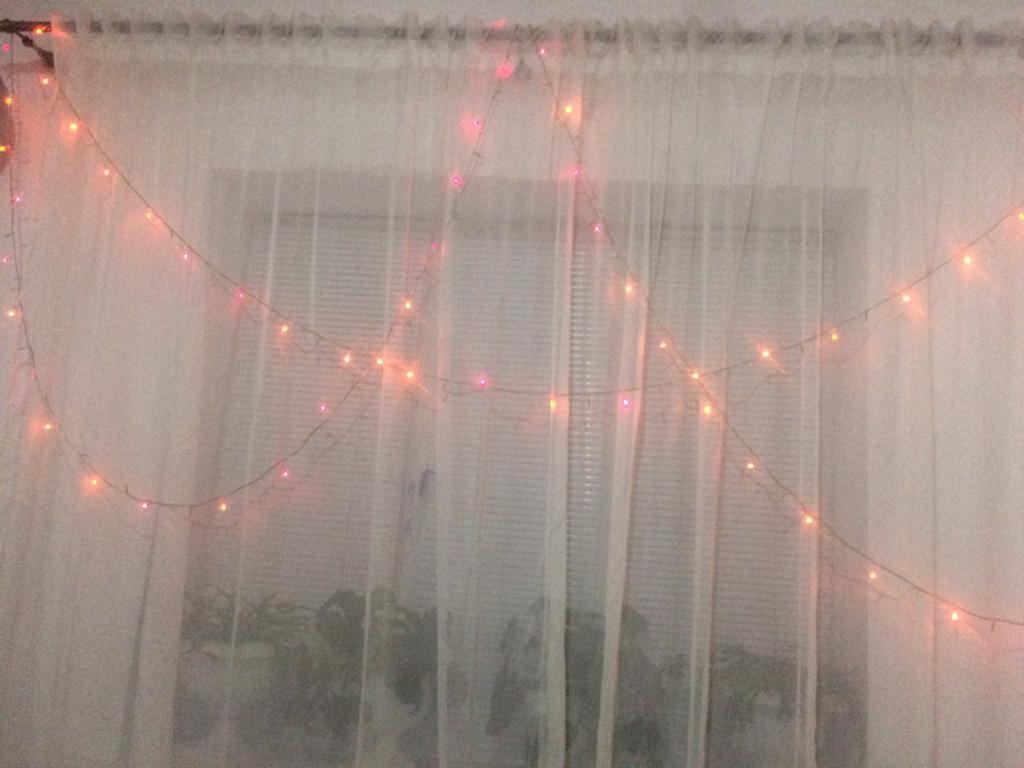 Проведённые мероприятия призывали к добру и милосердию, даливозможность задуматься над своим поведением, стать более отзывчивыми ивнимательными друг к другу. Ребята уяснили, что много добрых дел ждёт ихвпереди, но прежде надо вырасти настоящими людьми, добрыми, смелыми,отзывчивыми, вежливыми. А этому нужно учиться с детства. Пусть Неделядобрых дел станет не просто акцией, а принципом жизни – помогать людям,дарить тепло, радость и улыбку ближним. Ведь без милосердия невозможножить в мире!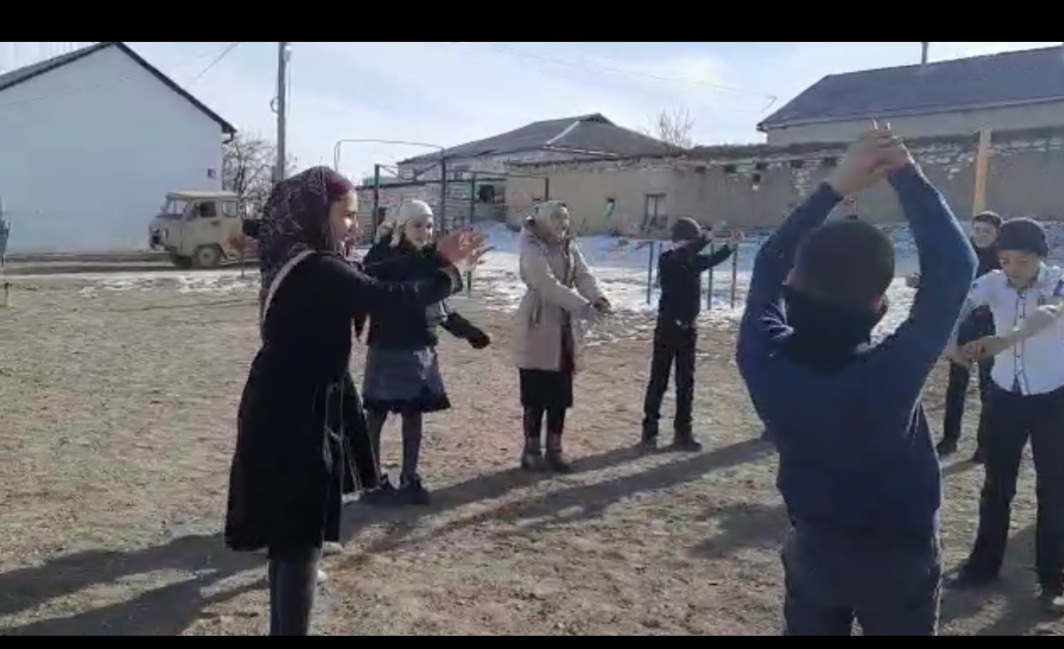 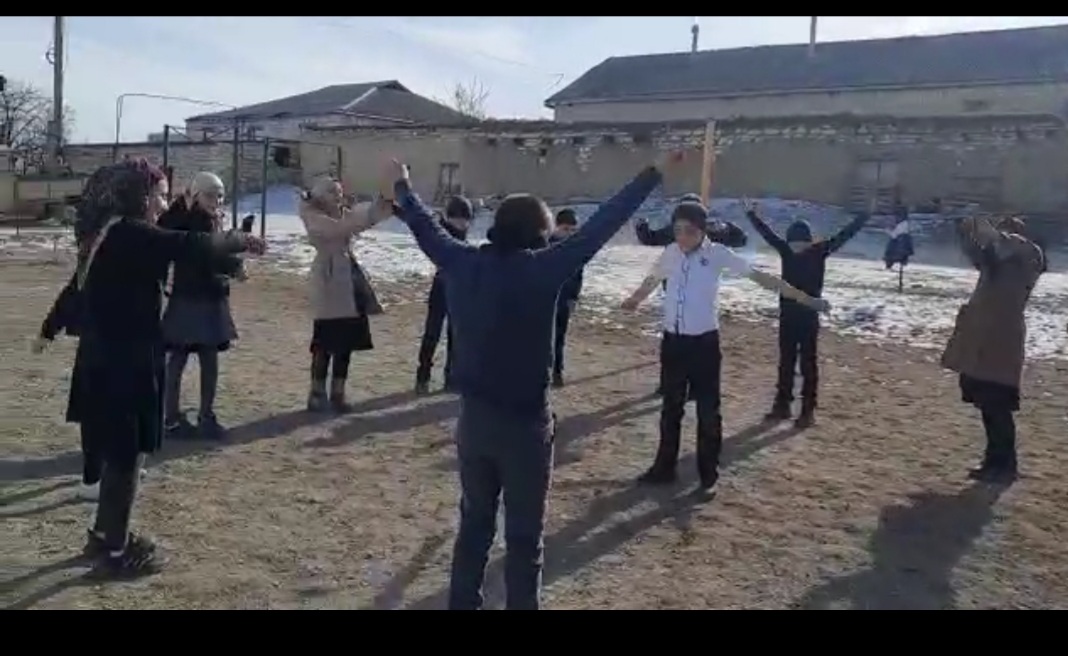 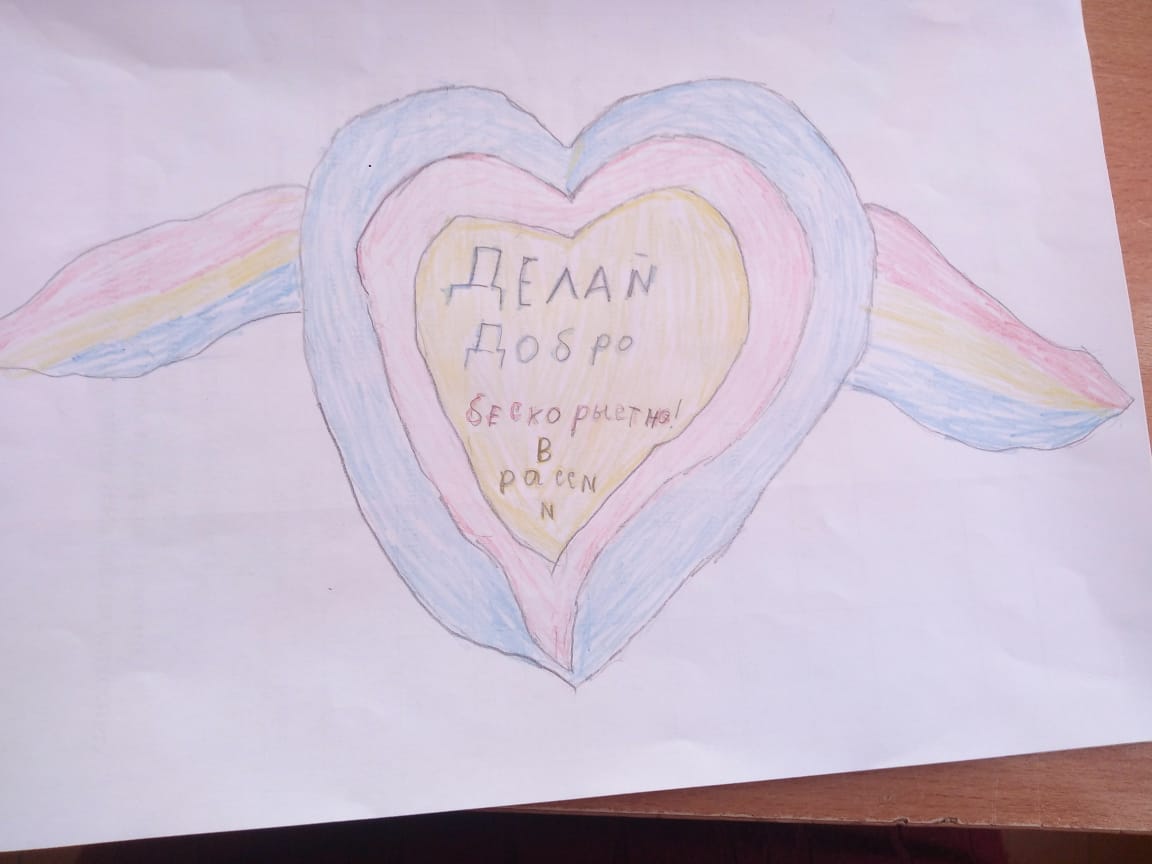 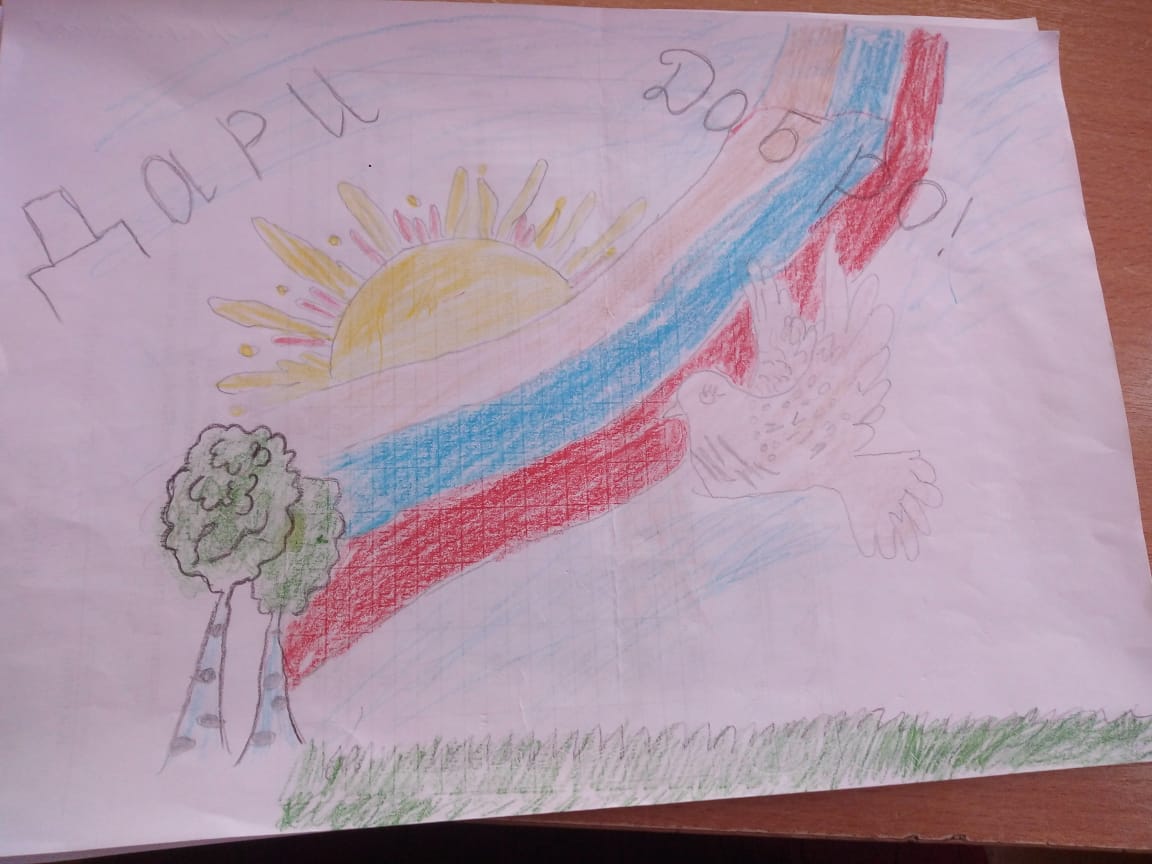 